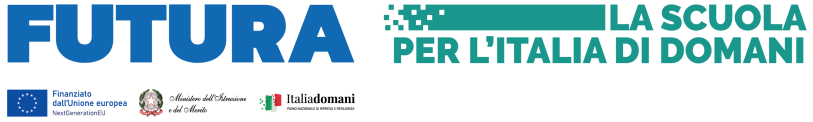 Allegato A    										ALLA  DIRIGENTE SCOLASTICAdell’I. C. “DANTE ALIGHIERI”VILLA CASTELLI (BR)OGGETTO: DOMANDA DI CANDIDATURA per personale interno/esterno per incarico di Avviso di selezione TUTOR INTERNI/ESTERNI per la  realizzazione di percorsi co-curriculari nell’ambito dell’Investimento 3.1: Nuove competenze e nuovi linguaggi - Azioni di potenziamento delle competenze STEM e multilinguistiche (D.M. 65/2023) -  PIANO NAZIONALE DI RIPRESA E RESILIENZA MISSIONE 4: ISTRUZIONE E RICERCA Componente 1 – Potenziamento dell’offerta dei servizi di istruzione: dagli asili nido alle Università Investimento 3.1: Nuove competenze e nuovi linguaggi - Azioni di potenziamento delle competenze STEM e multilinguistiche (D.M. 65/2023) Codice identificativo: M4C1I3.1-2023-1143-P-31235						CUP: C94D23002640006Titolo del Progetto “siSTEMiamo il futuro” Il/la sottoscritto/a_______________________________________________________ nato/a il ____________________a _____________________________________ codice fiscale |__|__|__|__|__|__|__|__|__|__|__|__|__|__|__|__|residente a __________________________________ prov (_____) via________________________________________recapito tel. ___________________________________ recapito cell. ________________________________________indirizzo E-Mail ____________________________________________________________________________________ In qualità di  DOCENTE INTERNO dell’I.C. “D. ALIGHIERI”   DOCENTE ESTERNO dell’I.C. “D. ALIGHIERI”  e preso atto dell’avviso di reclutamento relativo al progetto in oggettoCHIEDEdi essere ammesso/a alla procedura per la selezione di TUTOR per il modulo:A tal fine, consapevole delle sanzioni stabilite per le false attestazioni e mendaci dichiarazioni, previste dal Codice Penale e dalle Leggi speciali in materia,DICHIARA quanto seguedi essere informato/a che l’Istituzione scolastica non sarà responsabile per il caso di dispersione di comunicazioni dipendente da mancata o inesatta indicazione dei recapiti di cui al comma 1, oppure da mancata o tardiva comunicazione del cambiamento degli stessi;di aver preso visione dell’Avviso, in particolare dell’informativa di cui all’art. 10, e di accettare tutte le condizioni ivi contenute;di essere in possesso dei requisiti di ammissione previsti dal presente avvisodi prestare il proprio consenso, ai fini dell’espletamento della procedura in oggetto e del successivo conferimento dell’incarico, al trattamento dei propri dati personali ai sensi dell’art. 13 del Regolamento (UE) 2016/679 e del d.lgs. 30 giugno 2003, n. 196.essere in possesso della cittadinanza italiana o di uno degli Stati membri dell’Unione europea;godere dei diritti civili e politici;non aver riportato condanne penali e non essere destinatario di provvedimenti che riguardano l’applicazione di misure di prevenzione, di decisioni civili e di provvedimenti amministrativi iscritti nel casellario giudiziale;essere a conoscenza di non essere sottoposto a procedimenti penali;di essere consapevole che può anche non ricevere alcun incarico/contratto;di essere in possesso dei titoli/certificazioni/specializzazioni/esperienze progettuali specifiche indicate nel Curriculum Vitae allegato;non essere stato/a destituito/a o dispensato/a dall’impiego presso una Pubblica Amministrazione;non essere stato/a dichiarato/a decaduto/a o licenziato/a da un impiego statale;non trovarsi in situazione di incompatibilità, ai sensi di quanto previsto dal d.lgs. n. 39/2013 e dall’art. 53, del d.lgs. n. 165/2001; non trovarsi in situazioni di conflitto di interessi, anche potenziale, ai sensi dell’art. 53, comma 14, del d.lgs. n. 165/2001, che possano interferire con l’esercizio dell’incarico;Si allega alla presente Documento di identità in fotocopiaAllegato B - Scheda di autovalutazione dei titoli e delle esperienze professionali;Allegato C – dichiarazione di insussistenza di incompatibilità e conflitto di interessi.Allegato D Patto di integritàCurriculum Vitae in formato europeoN.B.: La domanda priva degli allegati e non firmati non verrà presa in considerazioneIl/la sottoscritto/a, ai sensi della legge 196/03e alle successive modifiche e integrazioni GDPR 679/2016, autorizza l’istituto IC “DANTE ALIGHIERI” al trattamento dei dati contenuti nella presente autocertificazione esclusivamente nell’ambito e per i fini istituzionali della Pubblica Amministrazione.Luogo e Data ___________________    			firma_____________________________________________Allegato B                          TABELLA AUTOVALUTAZIONE punteggio per TUTOR per la  realizzazione di percorsi co-curriculari nell’ambito dell’Investimento 3.1: Nuove competenze e nuovi linguaggi - Azioni di potenziamento delle competenze STEM e multilinguistiche (D.M. 65/2023) -  Nominativo del Candidato ____________________________________________________Luogo e Data ________________________						Firma del candidato                                                                                                                         _________________________Nr. ModuloTitolo ModuloOreCoding unplugged30Laboratorio per la realizzazione di ARMADI NARRANTI 30Laboratori di Coding e Robotica30Laboratorio di Storytelling_digitale30Fare_ScienzA30Gamification in Math30Storie di altro "GENERE”30Laboratorio fotografico30Coltivare a scuola: l’orto sinergico in giardino30CRITERIPunteggio maxDescrizione del  titolo  e  riferimento alla pagina del curriculum vitaeDa compilare acura del candidatoDa compilare a cura della  commissioneTitoli di StudioLaurea specialistica o vecchio ordinamento fino a 89                                                               punti 4da 90 a 99                                                            punti 6da 100 a 110                                                        punti 8lode                                                                       punti 2 Max 10 punti Diploma di maturità (non cumulabile con la laurea magistrale)            punti 4     Max 4 punti Titoli Culturali relativi all’ambito delle tecnologie digitali per l’apprendimento e/o per l’innovazione metodologicaTitoli Culturali relativi all’ambito delle tecnologie digitali per l’apprendimento e/o per l’innovazione metodologicaTitoli Culturali relativi all’ambito delle tecnologie digitali per l’apprendimento e/o per l’innovazione metodologicaTitoli Culturali relativi all’ambito delle tecnologie digitali per l’apprendimento e/o per l’innovazione metodologicaTitoli Culturali relativi all’ambito delle tecnologie digitali per l’apprendimento e/o per l’innovazione metodologicaMaster I e/o II Livello, coerenti con il progetto (2 punti per ogni titolo)Max 4 puntiCorso di perfezionamento annuale coerenti con il progetto                                          (1 punti per ogni titolo)Max 2 puntiAnzianità di servizio nella scuolada 1 a 5 anni                                                      punti 1da 6 a 10 anni                                                    punti 2da 11 a 15 anni                                                  punti 3oltre i 15 anni                                                    punti 4Max 4 punti Esperienze in pregressi Progetti PON/PNRR  in qualità di TUTOR                           (punti 2 per ogni titolo)Max 8 puntiIncarichi nel settore didattico e organizzativo della scuola (Staff – FS - coordinatori di dipartimento)                                                     (punti 2 per ogni titolo)Max 8 puntiCompetenze informatiche certificate                                                            (punti 3 per ogni titolo)Max 6 puntiAutocertificazione del proprio livello di padronanza informatica (se non in possesso di certificazioni)                                                           punto 1Max 1 puntoTOTALE